Un sapin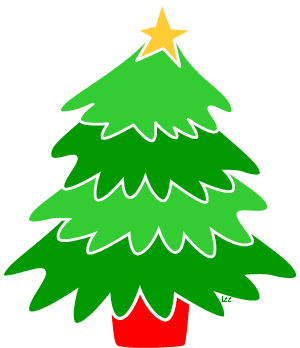 Un bas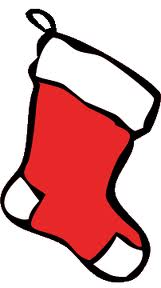 Un lutin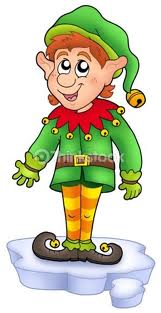 Une canne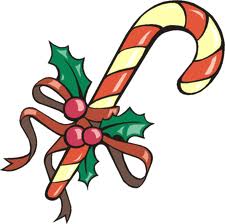 Un bonhomme de neige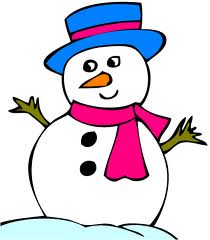 Le père Noël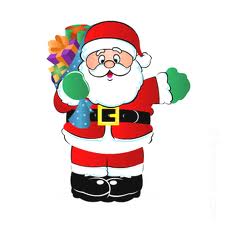 Un renne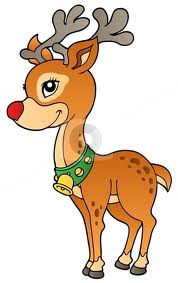 Unecloche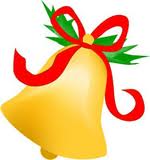 Des cadeaux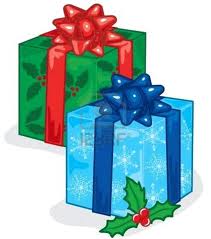 Unecouronne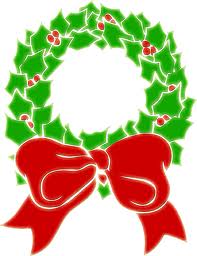 Unsac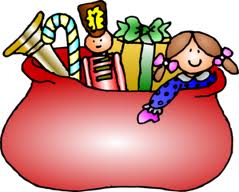 Une boule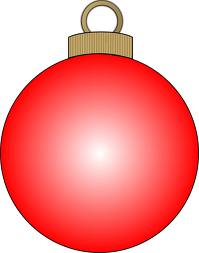 Un traîneau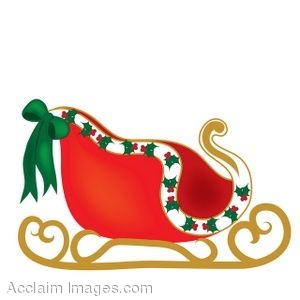 Un flocon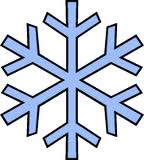 Une guirlande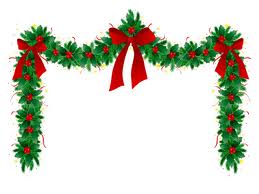 La cheminée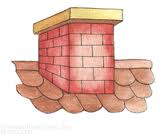 Des lumières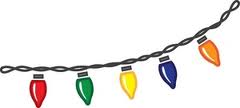 Le Pôle Nord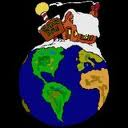 Une chandelle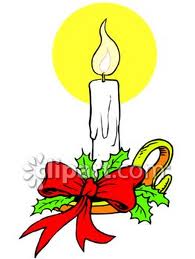 